МИНИСТЕРСТВО ТРАНСПОРТА РОССИЙСКОЙ ФЕДЕРАЦИИФЕДЕРАЛЬНОЕ АГЕНТСТВО ЖЕЛЕЗНОДОРОЖНОГО ТРАНСПОРТАФИЛИАЛ ФЕДЕРАЛЬНОГОГО СУДАРСТВЕННОГО БЮДЖЕТНОГО ОБРАЗОВАТЕЛЬНОГО УЧРЕЖДЕНИЯ ВЫСШЕГО ОБРАЗОВАНИЯ«САМАРСКИЙ ГОСУДАРСТВЕННЫЙ УНИВЕРСИТЕТ ПУТЕЙ СООБЩЕНИЯ» в г. АЛАТЫРЕ                                              УТВЕРЖДАЮ:                                      Зам. директора по УР                                                ________/ Базилевич Т.Ю./                                         «____» ________20___г.МЕТОДИЧЕСКИЕ УКАЗАНИЯ по выполнению самостоятельных работ по учебной дисциплинеОП.07 ОХРАНА ТРУДА23.02.01 ОРГАНИЗАЦИЯ ПЕРЕВОЗОК И УПРАВЛЕНИЕ НА ТРАНСПОРТЕ (ПО ВИДАМ)Уровень подготовки - базовыйАлатырь 2016 Методические указания по выполнению самостоятельных работ по учебной дисциплине  Охрана труда (базовая подготовка) разработаны на основе рабочей программы учебной дисциплины Охрана труда для студентов специальности 23.02.01 Организация перевозок и управление на транспорте (по видам)  и Положения о самостоятельной работе студентов от 30.04. 2014 года №252.Разработчик(и):Филиал СамГУПС   Дырова И.Г.                                   преподаватель                        в г. Алатырь  (место работы)     (инициалы, фамилия)                (занимаемая должность)Рассмотрено и одобрено на заседании предметной (цикловой) комиссии Протокол №_______от «_____» __________  20_____г.Председатель  ЦК специальности 23.02.01Организация перевозоки управление на транспорте           ________/Федорова О.Н. /ВВЕДЕНИЕУважаемый студент!Параллельно с посещением учебных занятий, изучением теоретического блока каждой темы, выполнением практических работ Вам  потребуется дома самостоятельно выполнить  задания, приведенные в данных методических рекомендациях, их оформить и сдать преподавателю. Необходимо понимать, что выполнение всех работ обязательно!Данные методические рекомендации по самостоятельной внеаудиторной работе подготовлены специально для Вас. Используя методические рекомендации, Вы сможете самостоятельно выполнить все домашние задания и подготовиться к текущему и итоговому контролю по дисциплине.          В ходе самостоятельной внеаудиторной работы Вам необходимо будет работать с различными источниками, кодексами и электронными программами, создавать и заполнять таблицы,   готовить сообщения,  рефераты, компьютерные презентации и др. 
В результате освоения дисциплины обучающийся должен уметь:– проводить анализ травмоопасных и вредных факторов в сфере профессиональной деятельности; – использовать коллективные и индивидуальные средства защиты; –  осуществлять производственный инструктаж рабочих, проводить мероприятия по выполнению охраны труда и производственной санитарии, эксплуатации оборудования и контролировать их соблюдение;   – вести документацию установленного образца по охране труда, соблюдать сроки ее заполнения и условия хранения;  –  проводить аттестацию рабочих мест по условиям труда, в том числе оценку условий труда и травмоопасности;
В результате освоения дисциплины обучающийся должен знать:– законодательство в области охраны труда;– особенности обеспечения безопасных условий труда в сфере профессиональной деятельности;– правовые, нормативные и организационные основы охраны труда в организации;– правила охраны труда и промышленной санитарии;– меры предупреждения пожаров и взрывов, действие токсичных веществ на организм человека;– правила и обязанности работников в области охраны труда;В результате освоения дисциплины у Вас должны формироваться общие компетенции (ОК):СОДЕРЖАНИЕСАМОСТОЯТЕЛЬНОЙ ВНЕАУДИТОРНОЙ РАБОТЫ СТУДЕНТОВСОДЕРЖАНИЕ САМОСТОЯТЕЛЬНОЙ РАБОТЫСамостоятельная  работа № 1Тема 1. ВведениеЦель: формирование представлений студентов о законах РФ в области охраны труда.Оборудование: Конституция РФ, инструкцииПорядок выполнения самостоятельной работы:Изучить общие положения Конституции РФ в области ОТ, проработать конспект занятий.
Норма времени на выполнение (в часах) - 1 ч.                         РАЗДЕЛ 1 Правовые и организационные основы охраны труда.                                           Самостоятельная  работа № 2
                                  Тема 2. Основы трудового законодательстваЦель: развитие навыков поиска информации, логического  выстраивания мыслей, умения пользоваться информацией, конспектировать.Оборудование: Конституция РФ, тетрадь, ручка.Порядок выполнения самостоятельной работы:Проработать конспекты занятий, изучить составные части охраны труда, основные направления государственной политики в области охраны труда.
Норма времени на выполнение (в часах) - 1 ч.                                          Самостоятельная  работа № 3
                                  Тема 2. Основы трудового законодательства.Цель: развитие навыков поиска информации, логического  выстраивания мыслей, умения пользоваться информацией, конспектировать.Оборудование: Конституция РФ, тетрадь, ручка.Порядок выполнения самостоятельной работы:Проработать конспекты занятий, изучить труд женщин и подростков в трудовом законодательстве. Какие льготы и компенсации предоставляются работникам при выполнении работ с вредными и опасными условиями труда.
Норма времени на выполнение (в часах) - 1 ч.Самостоятельная работа № 4
Тема 3. Организация управления охраны труда на предприятии.Цель: развитие и конкретизация знаний студентов о влиянии государства на трудовую деятельность.
Оборудование: интернет - ресурсы, тетрадь, ручка.
Порядок выполнения самостоятельной работы:Проработать конспекты занятий, изучить виды инструктажей, цель и правила их проведения. Изучить рабочую зону и рабочее место.
Норма времени на выполнение (в часах) - 1 ч.Самостоятельная работа № 5          Тема 3. Организация управления охраны труда на предприятии.
Цель: развитие и конкретизация знаний, умение находить отличие в видах ответственности.
Оборудование: интернет - ресурсы, тетрадь, ручка, коллективный договор.
Порядок выполнения самостоятельной работы:Проработать  конспекты занятий, изучить виды ответственности, коллективный договор и его роль в улучшении условий труда на предприятии.
Норма времени на выполнение (в часах) - 1 ч.Самостоятельная работа № 6Тема 4. Анализ производственного травматизма и профессиональных заболеваний.Цель: развитие и конкретизация знаний, умение работать с интернет-ресурсами.
Оборудование: интернет - ресурсы, тетрадь, ручка, инструкции.
Порядок выполнения самостоятельной работы:Индивидуальные задания по теме «Опасные производственные факторы».
Норма времени на выполнение (в часах) - 1 ч.Самостоятельная работа № 7Тема 4. Анализ производственного травматизма и профессиональных заболеваний.Цель: развитие навыков поиска информации, логического  выстраивания мыслей, умения пользоваться информацией, конспектировать.Оборудование: тетрадь, ручка примеры несчастных случаев, акт Н-1Порядок выполнения самостоятельной работы:Проработать виды расследований несчастных случаев.
Норма времени на выполнение (в часах) - 1 ч.Самостоятельная работа № 8Тема 4. Анализ производственного травматизма и профессиональных заболеваний.Цель: развитие навыков поиска информации, логического  выстраивания мыслей, умения пользоваться информацией, конспектировать.Оборудование: тетрадь, ручка примеры несчастных случаев, акт Н-1Порядок выполнения самостоятельной работы:Изучить состав комиссии при служебном расследовании.Норма времени на выполнение (в часах) - 1 ч.Самостоятельная работа № 9Тема 4. Анализ производственного травматизма и профессиональных заболеваний .Цель: развитие и конкретизация знаний, умение работать с интернет-ресурсами.
Оборудование: тетрадь, ручка примеры несчастных случаев, акт Н-1Порядок выполнения самостоятельной работы:Изучить состав комиссии при специальном расследовании
Норма времени на выполнение (в часах) - 1 ч.РАЗДЕЛ 2. Гигиена труда и производственная санитария.Самостоятельная работа № 10Тема 5. Факторы труда и производственной сферы.Цель: развитие навыков поиска информации, логического  выстраивания мыслей, умения пользоваться информацией, конспектировать.Оборудование:  тетрадь, ручка.Порядок выполнения самостоятельной работы: Проработать по учебнику тему «Производственная санитария и гигиена труда на железнодорожном транспорте».
Норма времени на выполнение (в часах) - 1 ч.Самостоятельная работа № 11Тема 5. Факторы труда и производственной сферы.Цель: развитие навыков поиска информации, умение работать с таблицамиОборудование: приборы, тетрадь, ручка.Порядок выполнения самостоятельной работы:Составить опорный конспект по теме «Понятие о микроклимате».
Норма времени на выполнение (в часах) - 1 ч.Самостоятельная работа № 12Тема 5. Факторы труда и производственной сферы .Цель: развитие навыков поиска информации, логического  выстраивания мыслей, умение работать с документами.Оборудование: приборы, тетрадь, ручка.Порядок выполнения самостоятельной работы:Составить опорный конспект по теме «Влияние микроклимата на здоровье человека».
Норма времени на выполнение (в часах) - 1 ч.Самостоятельная работа № 13Тема 5. Факторы труда и производственной сферы .Цель: развитие навыков поиска информации, логического  выстраивания мыслей, умения пользоваться информацией, конспектировать.Оборудование: таблицы, тетрадь, ручка.Порядок выполнения самостоятельной работы:Подготовиться к лабораторным работам.
Норма времени на выполнение (в часах) - 1 ч.РАЗДЕЛ 3. Основы пожарной безопасности.Самостоятельная работа № 14Тема 6. Основные причины    пожаров. Меры профилактики и пожаротушения.Цель: развитие навыков поиска информации, логического  выстраивания мыслей, умения пользоваться информацией, конспектировать.Оборудование: инструкции, тетрадь, ручка.Порядок выполнения самостоятельной работы:Изучить основные причины пожаров на объектах железнодорожного транспорта, сделать опорный конспект.
Норма времени на выполнение (в часах) - 1 ч.Самостоятельная работа № 15Тема 6. Основные причины    пожаров. Меры профилактики и пожаротушения.Цель: развитие навыков поиска информации, логического  выстраивания мыслей, умения пользоваться законами и подзаконными актами.Оборудование: инструкции, тетрадь, ручка.Порядок выполнения самостоятельной работы:Подготовить сообщения по теме «Противопожарная безопасность».
Норма времени на выполнение (в часах) - 1 ч.Самостоятельная работа № 16Тема 6. Основные причины    пожаров. Меры профилактики и пожаротушения .Цель: развитие навыков поиска информации, логического  выстраивания мыслей, умения пользоваться законами и подзаконными актами, конспектировать.Оборудование: инструкции, интернет-ресурсы, тетрадь, ручка.Порядок выполнения самостоятельной работы:Подготовиться к лабораторным работам, составить опорный конспект.
Норма времени на выполнение (в часах) - 1 ч.Самостоятельная работа № 17Тема 6.  Основные причины    пожаров. Меры профилактики и пожаротушения.Цель: развитие навыков поиска информации, логического  выстраивания мыслей, умения пользоваться информацией, конспектировать.Оборудование: дополнительная литература, тетрадь, ручка.Порядок выполнения самостоятельной работы: Работать с дополнительными источниками по вопросу «Пожарная техника», подготовить презентации.Норма времени на выполнение (в часах) - 1 ч.РАЗДЕЛ 4. Обеспечение безопасных условий труда.Самостоятельная работа № 18Тема 7. Основы безопасности   работников      железнодорожного транспорта при нахождении на путях.Цель: развитие навыков поиска информации, логического  выстраивания мыслей.Оборудование: должностные инструкции, тетрадь, ручка.Порядок выполнения самостоятельной работы:Изучить основные требования по охране труда при нахождении на путях, представить сообщения по теме «Техника безопасности».Норма времени на выполнение (в часах) - 1 ч.Самостоятельная работа № 19Тема 7. Основы безопасности   работников      железнодорожного транспорта при нахождении на путях.Цель: развитие навыков поиска информации, логического  выстраивания мыслей, умения пользоваться информацией, конспектировать.Оборудование: должностные инструкции, тетрадь, ручка.Порядок выполнения самостоятельной работы:Подготовить презентацию  «Работы на путях в зимних условиях».Норма времени на выполнение (в часах) - 1 ч. Самостоятельная работа № 20Тема 8. Электробезопасность.Цель: развитие навыков поиска информации, логического  выстраивания мыслей, умения пользоваться таблицами. Оборудование: таблицы, тетрадь, ручка.Порядок выполнения самостоятельной работы:Изучить критерии электробезопасности, представить презентации.
Норма времени на выполнение (в часах) - 1 ч.Самостоятельная работа № 21Тема 8.Электробезопасность.Цель: развитие навыков поиска информации, логического  выстраивания мыслей, умения пользоваться информацией, конспектировать.Оборудование: таблицы, тетрадь, ручка.Порядок выполнения самостоятельной работы:Составить опорный конспект «Классификация помещений по электробезо-пасности».
Норма времени на выполнение (в часах) - 1 ч.Самостоятельная работа № 22Тема 8. Электробезопасность.Цель: развитие навыков поиска информации, логического  выстраивания мыслей, умение пользоваться документамиОборудование: инструкции, тетрадь, ручка.Порядок выполнения самостоятельной работы:Подготовиться к лабораторной работе, просмотреть конспект лекций.
Норма времени на выполнение (в часах) - 1 ч.Самостоятельная работа № 23Тема 8. Электробезопасность.Цель: развитие навыков поиска информации, логического  выстраивания мыслей, умение пользоваться документамиОборудование: инструкции, тетрадь, ручка.Порядок выполнения самостоятельной работы:Выполнить индивидуальные задания по теме «Электробезопасность».
Норма времени на выполнение (в часах) - 1 ч.Самостоятельная работа № 24Тема 9. Требования безопасности       при эксплуатации машин, механизмов   и   подвижного состава. Безопасность проведения подъемно-транспортных   и   погрузочно-разгрузочных работ.Цель: развитие и конкретизация знаний, умение работать с интернет-ресурсами.Оборудование: инструкции, тетрадь, ручка.Порядок выполнения самостоятельной работы:Изучить требования   безопасности   при   эксплуатации   грузоподъемных   машин   и   механизмов, требования   к обслуживающему персоналу, подготовить сообщения.
Норма времени на выполнение (в часах) – 1Самостоятельная работа № 25Тема 10. Требования охраны труда и безопасные приемы работы   по   специальности.Цель: развитие навыков поиска информации, логического  выстраивания мыслей, умения пользоваться информацией, конспектировать.Оборудование: должностные инструкции, тетрадь, ручка, интернет-ресурсыПорядок выполнения самостоятельной работы:Изучить требования охраны труда в документах, регламентирующих работу станции в технологическом процессе, классификация опасных грузов
Норма времени на выполнение (в часах) - 1Самостоятельная работа № 26Тема 10. Требования охраны труда и безопасные приемы работы   по   специальности.Цель: развитие навыков поиска информации, логического  выстраивания мыслей, умения пользоваться информацией, конспектировать.Оборудование: должностные инструкции, тетрадь, ручка, интернет-ресурсыПорядок выполнения самостоятельной работы:Подготовить сообщение по теме: «Обеспечение охраны труда при закреплении подвижного состава на станциях»
Норма времени на выполнение (в часах) - 1Самостоятельная работа № 27Тема 10. Требования охраны труда и безопасные приемы работы   по   специальности.Цель: развитие навыков поиска информации, логического  выстраивания мыслей, умения пользоваться информацией, конспектировать.Оборудование: должностные инструкции, тетрадь, ручка, интернет-ресурсыПорядок выполнения самостоятельной работы:Составить конспект «Охрана труда работников, связанных с перевозкой опасных грузов»Норма времени на выполнение (в часах) - 1Самостоятельная работа № 28Тема 10. Требования охраны труда и безопасные приемы работы   по   специальности.Цель: развитие навыков поиска информации, логического  выстраивания мыслей, умения пользоваться информацией, конспектировать.Оборудование: должностные инструкции, тетрадь, ручка, интернет-ресурсыПорядок выполнения самостоятельной работы: Подготовить презентации на тему:  «Правила безопасности при перевозке опасных грузов»Норма времени на выполнение (в часах) - 1Самостоятельная работа № 29Тема 10. Требования охраны труда и безопасные приемы работы   по   специальности.Цель: развитие навыков поиска информации, логического  выстраивания мыслей, умения пользоваться информацией, конспектировать.Оборудование: должностные инструкции, тетрадь, ручка, интернет-ресурсыПорядок выполнения самостоятельной работы: Составить опорный конспект на тему  «Условия труда при применении современных информационных технологий управления перевозками»Норма времени на выполнение (в часах) - 1Самостоятельная работа № 29Тема 10. Требования охраны труда и безопасные приемы работы   по   специальности.Цель: развитие навыков поиска информации, логического  выстраивания мыслей, умения пользоваться информацией, конспектировать.Оборудование: должностные инструкции, тетрадь, ручка, интернет-ресурсыПорядок выполнения самостоятельной работы: Подготовка к экзаменуНорма времени на выполнение (в часах) – 1ПРИЛОЖЕНИЕ 1Методические рекомендации к организации основных видов самостоятельной работыТребования к написанию рефератаТребования к оформлению титульного листа.В верхней части листа указывается название учебного заведения (в правом верхнем углу), в центре – тема реферата, ниже темы справа – Ф.И.О. обучающегося, номер группы, внизу – город Оглавление.Следующим после титульного листа должно идти оглавление. Реферат следует составлять из четырех основных частей: введения, основной части, заключения и списка литературы.Основные требования к введению.Введение должно включать в себя краткое обоснование актуальности темы реферата, которая может рассматриваться в связи с невыясненностью вопроса в науке, с его сложностью для изучения. А также в связи с многочисленными вопросами и спорами, которые вокруг него возникают. В этой части необходимо показать. Почему данный вопрос может представлять научный интерес и какое может иметь практическое значение. Введение должно содержать краткий обзор изученной литературы. Объем введения составляет не более 2-3 страниц.Требования к основной части реферата.Основная часть реферата содержит материал, отобранный для рассмотрения проблемы. Средний объем основной части реферата 10-15 страниц. Материал должен быть распределен на главы или параграфы. Необходимо сформулировать их название и соблюдать логику изложения. Основная часть реферата кроме содержания, выбранного из разных источников, должна включать в себя собственное мнение учащегося и сформулированные самостоятельные выводы, опирающиеся на приведенные факты. Требования к заключению.Заключение – часть реферата, в котором формулируются выводы по параграфам или главам, обращается внимание на выполнение поставленных во введении задач и целей (или цели). Заключение должно быть четким, кратким, вытекающим из основной части. Объем заключения 2-3 страницы.Основные требования к списку литературы.Источники должны быть перечислены в алфавитной последовательности (по первым буквам фамилий авторов или по названию сборников). Необходимо указывать место издания, название издательства, год издания.Реферат должен быть предоставлен на рецензию не позднее, чем за неделю до защиты.Последовательность действий при составлении плана.Прочесть весь текст, чтобы осмыслить его в целом.При повторном чтении определить и отметить в тексте смысловые границы, т.е. те места, где кончается одна мысль и начинается другая.Каждому выделенному фрагменту дать название, которое и будет пунктом плана.Просмотреть текст еще раз. Чтобы убедиться в правильности установления границ смены мыслей и точности формулировок.Как составлять конспект или план к тексту учебника.Прочитайте параграф медленно по абзацам или смысловым фрагментам текста.Вычлените в прочитанном существенное, для этого решите, как можно было бы озаглавить текст абзаца.Перескажите существенную часть изложенного в тексте своими словами.Запишите кратко содержание текста. Писать следует четко, аккуратно, применяя общепринятые сокращения и обозначения. В конспект могут быть включены рисунки опытов, приборов с поясняющими записями к ним, заменяющие текст схемы и таблицы. Дополнительные примеры и выводы. Познакомьтесь с заданиями, помещенными в тексте или в конце параграфа, и мысленно решите, готовы ли вы к их выполнению, что нужно еще раз посмотреть в тексте или уточнить у учителя.Объем конспекта зависит от его вида: сжатый – 1/5 текста, подробный – 1/3 текста. Конспект лучше размещать на развернутом двойном листе тетради, тогда им будет легко пользоваться.Требования к написанию конспекта.Определи цель составления конспекта.Внимательно ознакомься с произведением.Конспект следует писать от имени составителя.После цитат нужно указывать страницу произведения.Выделяй слова, фразы, абзацы.Не искажай мысль автора.Конспект пиши четко и разборчиво.В конспекте выделяй главное.Правила конспектирования.Сделать в тетради для конспектов широкие поля.Написать исходные данные источника, конспект которого будет составляться.Прочитать весь текст или его фрагмент – параграф, главу.Выделить информативные центры внимательно прочитанного текста.Продумать главные положения, сформулировать их своими словами и записать.Подтвердить отдельные положения цитатами или примерами из текста.Можно выделять фрагменты текста, подчеркивать главную мысль, ключевое слово, используя цвета маркеров.Активно использовать поля конспекта: на полях можно записывать цифры, даты, место событий, незнакомые слова, возникающие в ходе чтения вопросы, дополнения из выступлений сокурсников, выводы и дополнения преподавателя. Кроме того, на полях проставляют знаки, позволяющие быстро ориентироваться в тексте, например: ! – важно; etc – и т.д.; ех – например; ? – сомнение, вопрос; NB- важный теоретический материал; PS  - выучит; и– при писка, написанная после; ∆ - ново;  др.Вносить в конспект во время семинарских занятий исправления и уточнения.Объем конспекта должен превышать одну треть исходного текста. Правила написания доклада (сообщения)По карточке в библиотеке выбери литературу по теме.Изучи литературу, составь план отдельных разделов.Составь план доклада (систематизация полученных сведений, выводы и обобщения).При оформлении доклада используй рисунки, схемы и др.Время для зачитывания доклада – 5 минут, для выступления с сообщение – 3 минуты.Методические рекомендации по составлению таблиц и схемТаблицы и схемы применяют для лучшей наглядности и удобства сравнения показателей. Графы таблицы расположены не в порядке значимости, так как все они одинаково существенны, а по логике познавательной деятельности – сначала состав, потом назначение частей.Составление структурно-логических таблиц и схем и способствует формированию у обучающихся умений анализировать, понимать и усваивать учебный материал. Таблицы составляются в соответствии требованиями: 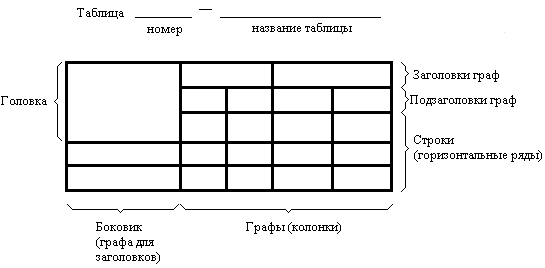 Название таблицы должно отражать ее содержание, быть точным, кратким. Название следует помещать над таблицей.Прочти текст.Определи признаки, по которым можно систематизировать материал. Начерти таблицу с определенным количеством граф.Запишите название признаков в графы.Запиши в соответствующие графы таблицы материалы из текста в сокращенном виде.Сделай вывод.Дополни текст собственными соображениями, систематизируй их в таблицу.Рекомендуемая литература
 Основные источники:   1. Попова Н.П., Кузнецов К.Б. Производственная санитария и гигиена труда на железнодорожном транспорте: учебник. – М.ФГБОУ «Учебно-методический центр по образованию на железнодорожном транспорте», 2013. – 664с. 2.  Конституция Российской Федерации от 12 декабря 1993г.Дополнительные источники:1.	Федеральный закон от 1999 г. № 181-ФЗ «Об основах охраны труда в Российской Федерации».2.	Федеральный закон от 09.02.2007 г. № 16-ФЗ «Федеральный закон о транспортной безопасности»3.	Положение о порядке расследования производственного травматизма № 73 от 24.10.2002 г.4.	Стандарт ОАО "РЖД" СТО РЖД 1.15.002 - 2008 Система управления охраной труда в ОАО "РЖД"5.	Распоряжение ОАО "РЖД" № 2529р от 11.06.2004 г. «Об организации обучения по охране труда и проверки знаний требований охраны труда работников ОАО "РЖД"6.	Распоряжение № 1361р от 25.06.2010 г. «Об утверждении положения от организации в ОАО "РЖД" работы по системе информации "Человек на пути"7.	Распоряжение № 652р от 11.05.2005 г. «Об утверждении положения о контроле за состоянием охраны труда на федеральном железнодорожном транспорте»8.	Правила электробезопасности для работников железнодорожного транспорта на электрифицированных участках железных дорог № 3236р от 07.09.2004 г.9.	Распоряжение № 963р от 23.06.2005 г. «Об утверждении методики оказания первой помощи при несчастных случаях на производстве для работников ОАО «РЖД» 10.	Типовая инструкция по охране труда для монтёра пути. ЦП-730-2000 от 30.12.2009 г.11.	Крутяков В.С. и др. Охрана труда и основы экологии на железнодорожном транспорте и в транспортном строительстве: Учеб.для техникумов ж.-д. трансп. и трансп. стр-ва – М.: Транспорт, 1993.12.	Клочкова Е.А. Охрана труда на железнодорожном транспорте: Учебник для техникумов и колледжей ж.-д. трансп. – М.: Маршрут, 2004.Электронные образовательные программы:Интернет-ресурсы:1.	Челноков А.А. Охрана труда [Электронный ресурс]: учебник/ Челноков А.А., Жмыхов И.Н., Цап В.Н.— Электрон. текстовые данные.— Минск: Вышэйшая школа, 2013.— 656 c.— Режим доступа: http://www.iprbookshop.ru/24122.— ЭБС «IPRbooks»2.	Безопасность жизнедеятельности. Охрана труда в строительстве [Электронный ресурс]: методические указания к выполнению практической работы для студентов бакалавриата всех форм обучения направления подготовки 08.03.01 Строительство/ — Электрон. текстовые данные.— М.: Московский государственный строительный университет, Ай Пи Эр Медиа, ЭБС АСВ, 2015.— 55 c.— Режим доступа: http://www.iprbookshop.ru/40396.— ЭБС «IPRbooks»3.	Бобкова О.В. Охрана труда и техника безопасности. Обеспечение прав работника [Электронный ресурс]: законодательные и нормативные акты с комментариями/ Бобкова О.В.— Электрон. текстовые данные.— Саратов: Ай Пи Эр Медиа, 2010.— 283 c.— Режим доступа: http://www.iprbookshop.ru/1553.— ЭБС «IPRbooks»4.	Справочник по охране труда. Том 1. Нормативные правовые акты, регулирующие вопросы охраны труда [Электронный ресурс]/ — Электрон. текстовые данные.— М.: Издательский дом ЭНЕРГИЯ, Альвис, 2013.— 464 c.— Режим доступа: http://www.iprbookshop.ru/22742.— ЭБС «IPRbooks»5.Петрова А.М. Основы безопасности труда. Современные проблемы управления безопасностью труда. Развитие человеческого потенциала организаций. Управление изменениями. Выпуск 7 [Электронный ресурс]: глоссарий/ Петрова А.М., Царегородцев Ю.Н., Борисенко В.П.— Электрон. текстовые данные.— М.: Московский гуманитарный университет, 2014.— 140 c.— Режим доступа: http://www.iprbookshop.ru/39682.— ЭБС «IPRbooks»e.lanbook.com; IPRbookshttp://www.consultant.ru.КодНаименование ОК, ПКОК.1 Понимать сущность и социальную значимость будущей профессии, проявлять к ней устойчивый интерес.ОК.2Организовывать собственную деятельность, выбирать типовые методы и способы выполнения профессиональных задач, оценивать их эффективность и качество.ОК.3 Принимать решения в стандартных и нестандартных ситуациях и нести за них ответственностьОК.4Осуществлять поиск, анализ и оценку информации, необходимой для постановки и решения профессиональных задач, профессионального и личностного развития .ОК.5Использовать информационно-коммуникационные технологии в профессиональной деятельности.ОК.6Работать в команде, эффективно общаться с коллегами, руководством, потребителями.ОК.7Брать на себя ответственность за работу членов команды (подчинённых), результат выполнения заданий.ОК.8Самостоятельно определять задачи профессионального и личностного развития, заниматься самообразованием, осознанно планировать повышение квалификации.ОК.9Ориентироваться в условиях частой  смены технологий в профессиональной деятельности.ПК 1.1.Выполнять операции по осуществлению перевозочного процесса с применением современных информационных технологий управления перевозками.ПК 1.2.Организовывать работу персонала по обеспечению безопасности перевозок и выбору оптимальных решений при работах в условиях нестандартных и аварийных ситуаций.ПК 1.3.Оформлять документы, регламентирующие организацию перевозочного процесса.ПК 2.1.Организовывать работу персонала по планированию и организации перевозочного процесса.ПК 2.2.Обеспечивать безопасность движения и решать профессиональные задачи посредством применения нормативно-правовых документов.ПК 2.3.Организовывать работу персонала по технологическому обслуживанию перевозочного процесса.ПК 3.1.Организовывать работу персонала по обработке перевозочных документов и осуществлению расчетов за услуги, предоставляемые транспортными организациями.ПК 3.2.Обеспечивать осуществление процесса управления перевозками на основе логистической концепции и организовывать рациональную переработку грузов.ПК 3.3.Применять в профессиональной деятельности основные положения, регулирующие взаимоотношения пользователей транспорта и перевозчика.ПК 3.4.Оформлять платежные документы на перечисление страховых взносов во внебюджетные фонды, контролировать их прохождение по расчетно – кассовым банковским операциям.Наименование разделов/темТематика самостоятельной работы Нормавремени на выполнение(в часах)Тема 1. ВведениеПроработать конспект занятий1Тема 2. Основы трудового законодательстваПроработать конспекты занятий, изучить составные части охраны труда, основные направления государственной политики в области охраны труда1Тема 2. Основы трудового законодательстваПроработать конспекты занятий, изучить труд женщин и подростков в трудовом законодательстве.Какие льготы и компенсации предоставляются работникам при выполнении работ с вредными и опасными условиями труда1Тема 3. Организация управления охраны труда на предприятииПроработать конспекты занятий, изучить виды инструктажей, цель и правила их проведения
Изучить рабочую зоны и рабочее место1Тема 3. Организация управления охраны труда на предприятииПроработать  конспекты занятий, изучить виды ответственности, коллективный договор и его роль в улучшении условий труда на предприятии.1Тема 4. Анализ производственного травматизма и профессиональных заболеванийИндивидуальные задания по теме «Опасные производственные факторы»1Тема 4. Анализ производственного травматизма и профессиональных заболеванийПроработать виды расследований несчастных случаев1Тема 4. Анализ производственного травматизма и профессиональных заболеванийИзучить состав комиссии при служебном расследовании1Тема 4. Анализ производственного травматизма и профессиональных заболеванийИзучить состав комиссии при специальном расследовании1Тема 5. Факторы труда и производственной сферыПроработать по учебнику тему «Производственная санитария и гигиена труда на железнодорожном транспорте»,1Тема 5. Факторы труда и производственной сферыСоставить опорный конспект по теме «Понятие о микроклимате»1Тема 5. Факторы труда и производственной сферыСоставить опорный конспект по теме «Влияние микроклимата на здоровье человека»1Тема 5. Факторы труда и производственной сферыПодготовиться к лабораторным работам1Тема 6. Основные причины    пожаров. Меры профилактики и пожаротушенияИзучить основные причины пожаров на объектах железнодорожного транспорта.1Тема 6. Основные причины    пожаров. Меры профилактики и пожаротушенияПодготовить сообщения по теме «Противопожарная безопасность»1Тема 6. Основные причины    пожаров. Меры профилактики и пожаротушенияПодготовиться к лабораторным работам1Тема 6. Основные причины    пожаров. Меры профилактики и пожаротушенияРаботать с дополнительными источниками по вопросу «Пожарная техника»1Тема 7. Основы безопасности   работников      железнодорожного транспорта при нахождении на путяхИзучить основные требования по охране труда при нахождении на путях, представить сообщения1Тема 7. Основы безопасности   работников      железнодорожного транспорта при нахождении на путяхПодготовить презентацию  «Работы на путях в зимних условиях»1Тема 8.ЭлектробезопасностьИзучить критерии электробезопасности1Тема 8.ЭлектробезопасностьСоставить опорный конспект «Классификации помещений по электробезопасности»1Тема 8.ЭлектробезопасностьПодготовиться к лабораторной работе1Тема 8.ЭлектробезопасностьВыполнить индивидуальные задания по теме «Электробезопасность»1Тема 9. Требования безопасности       при эксплуатации машин, механизмов   и   подвижного состава. Безопасность проведения подъемно-транспортных   и   погрузочно-разгрузочных работИзучить требования   безопасности   при   эксплуатации   грузоподъемных   машин   и   механизмов, требования   к обслуживающему персоналу, подготовить сообщения1Тема 10. Требования охраны труда и безопасные приемы работы   по   специальностиИзучить требования охраны труда в документах, регламентирующих работу станции в технологическом процессе, классификация опасных грузов1Тема 10. Требования охраны труда и безопасные приемы работы   по   специальностиПодготовить сообщение по теме:«Обеспечение охраны труда при закреплении подвижного состава на станциях»1Тема 10. Требования охраны труда и безопасные приемы работы   по   специальностиСоставить конспект «Охрана труда работников, связанных с перевозкой опасных грузов»1Тема 10. Требования охраны труда и безопасные приемы работы   по   специальностиПодготовить презентации на тему:  «Правила безопасности при перевозке опасных грузов»1Тема 10. Требования охраны труда и безопасные приемы работы   по   специальностиСоставить опорный конспект на тему  «Условия труда при применении современных информационных технологий управления перевозками»1Тема 10. Требования охраны труда и безопасные приемы работы   по   специальностиПодготовка к экзамену1